МБОУ «Сетоловская средняя общеобразовательная школа»Информация о мероприятиях, проведённых образовательными организациями в рамках Года экологии за февраль 2017 годаРайон (город) Почепский район. С. СетоловоНаименование образовательной организации.МБОУ «Сетоловская средняя общеобразовательная школа».ФИО исполнителя, контактный телефон (с кодом)     Морковина Л.И. (84834552228)Количество мероприятий,проведённых в отчётный период-2Количество человек, принявших участие в мероприятиях        86 чел. Из них : обучающихся-43,взрослых-43.Значимые мероприятияСоставила зам. директора по УВР _________(Л.И.Морковина)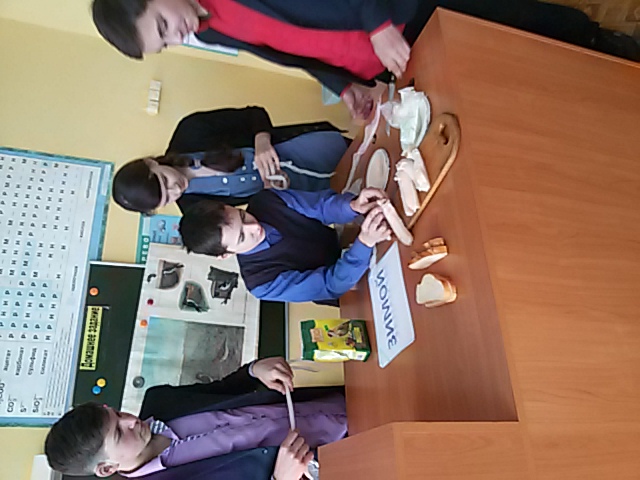 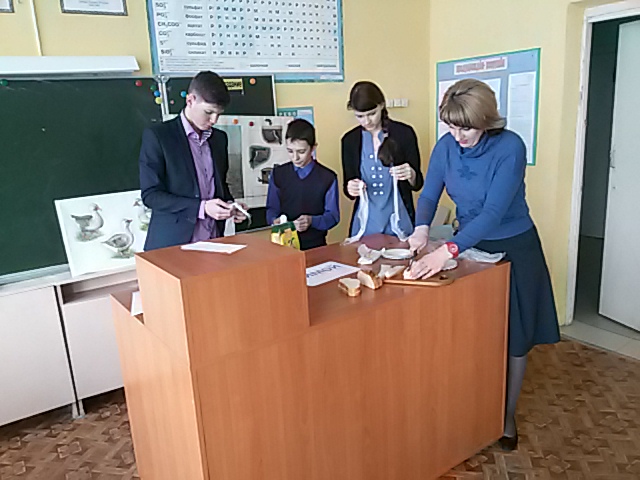 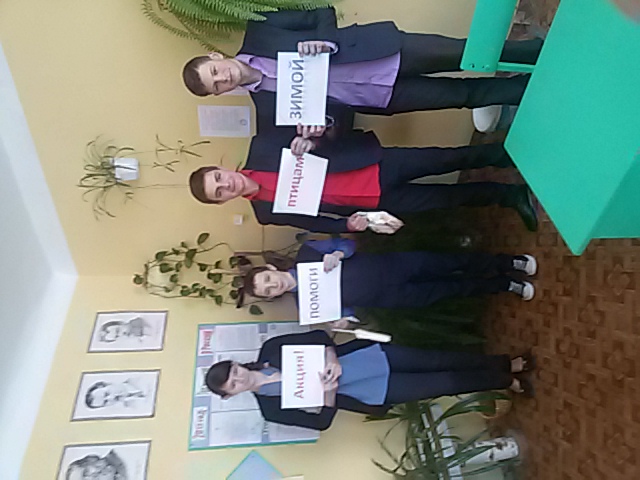 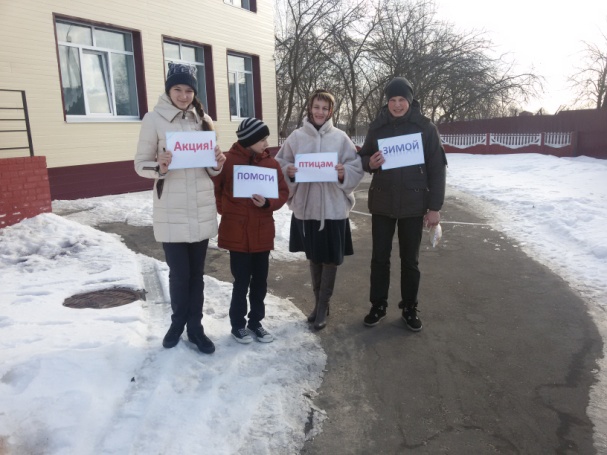 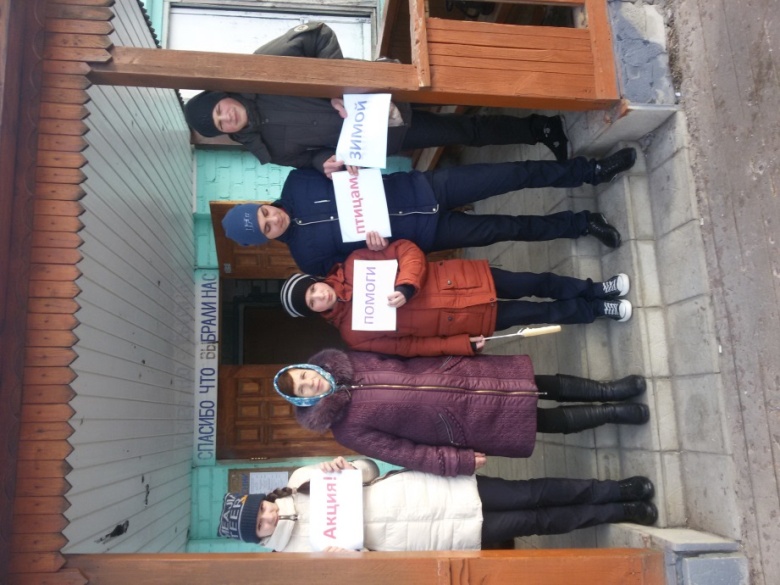 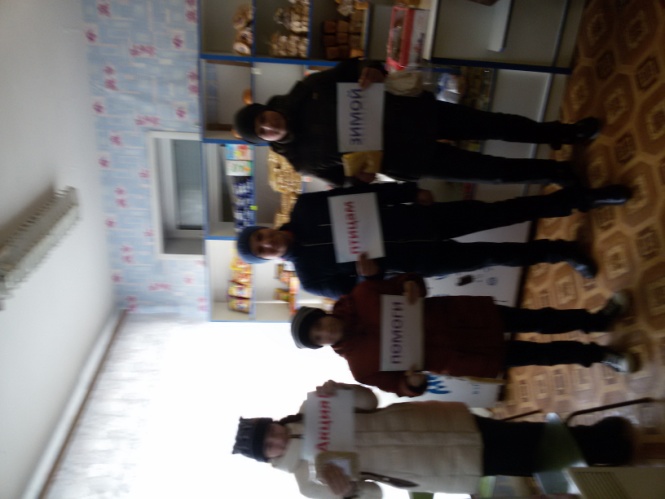 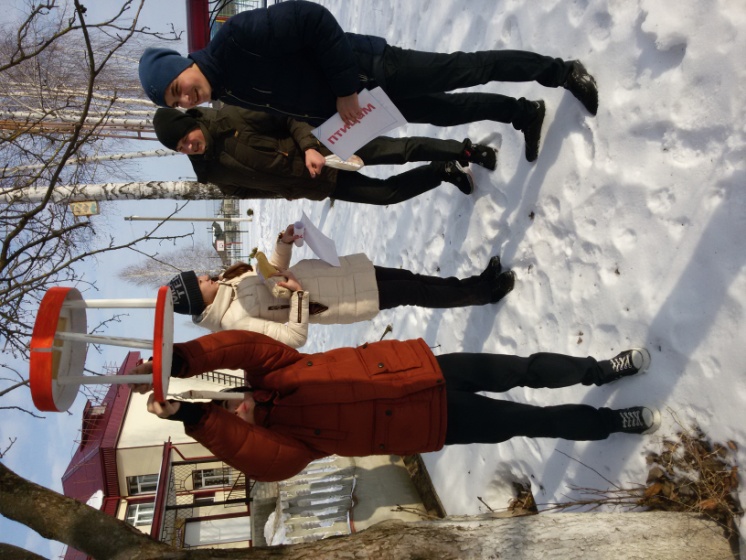 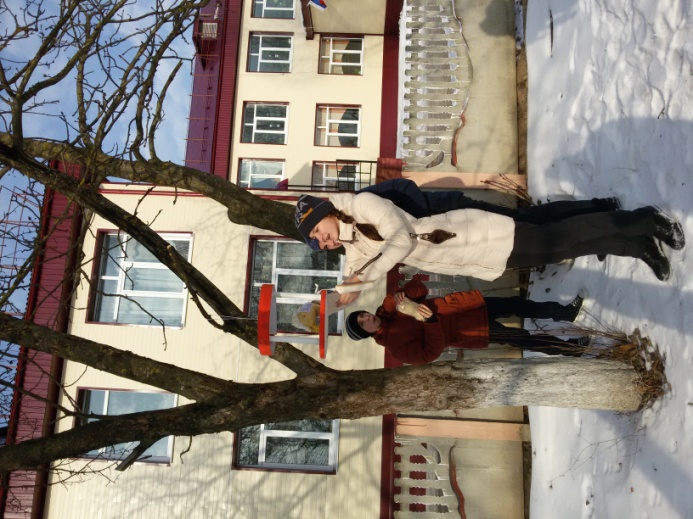 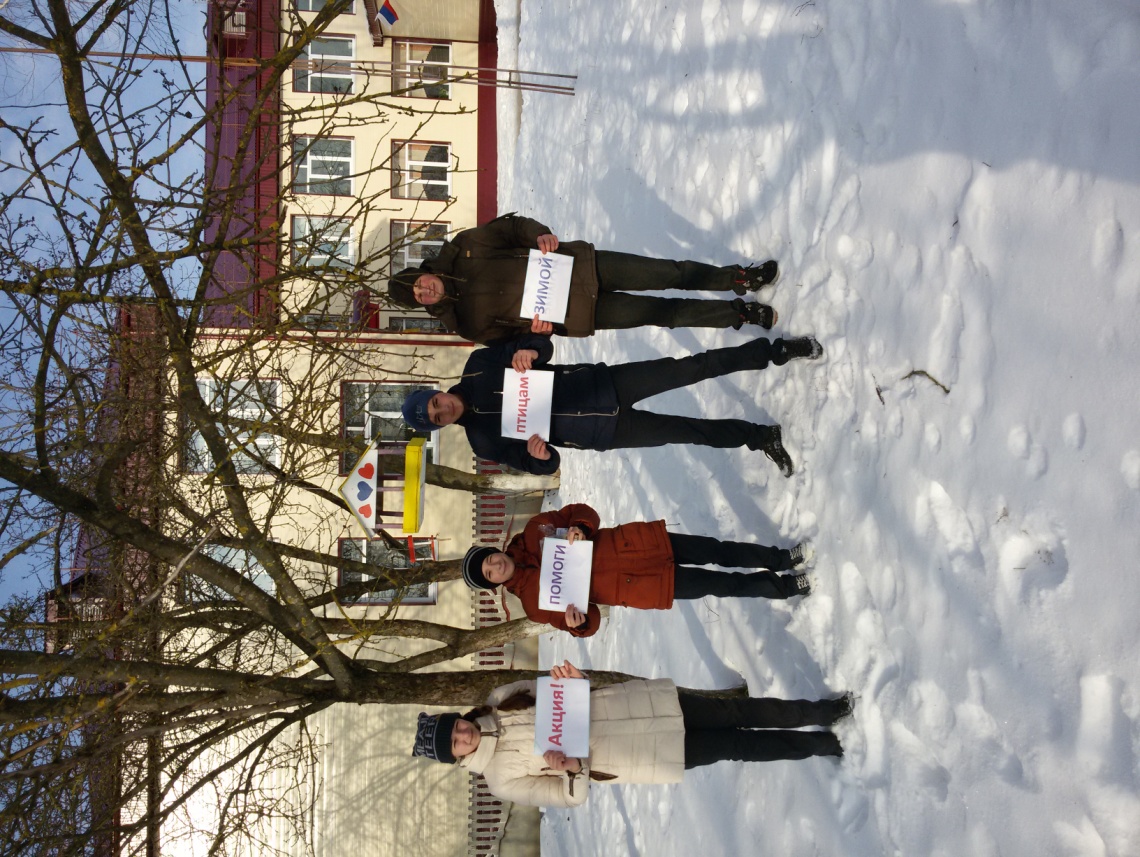 Мы читаем о природе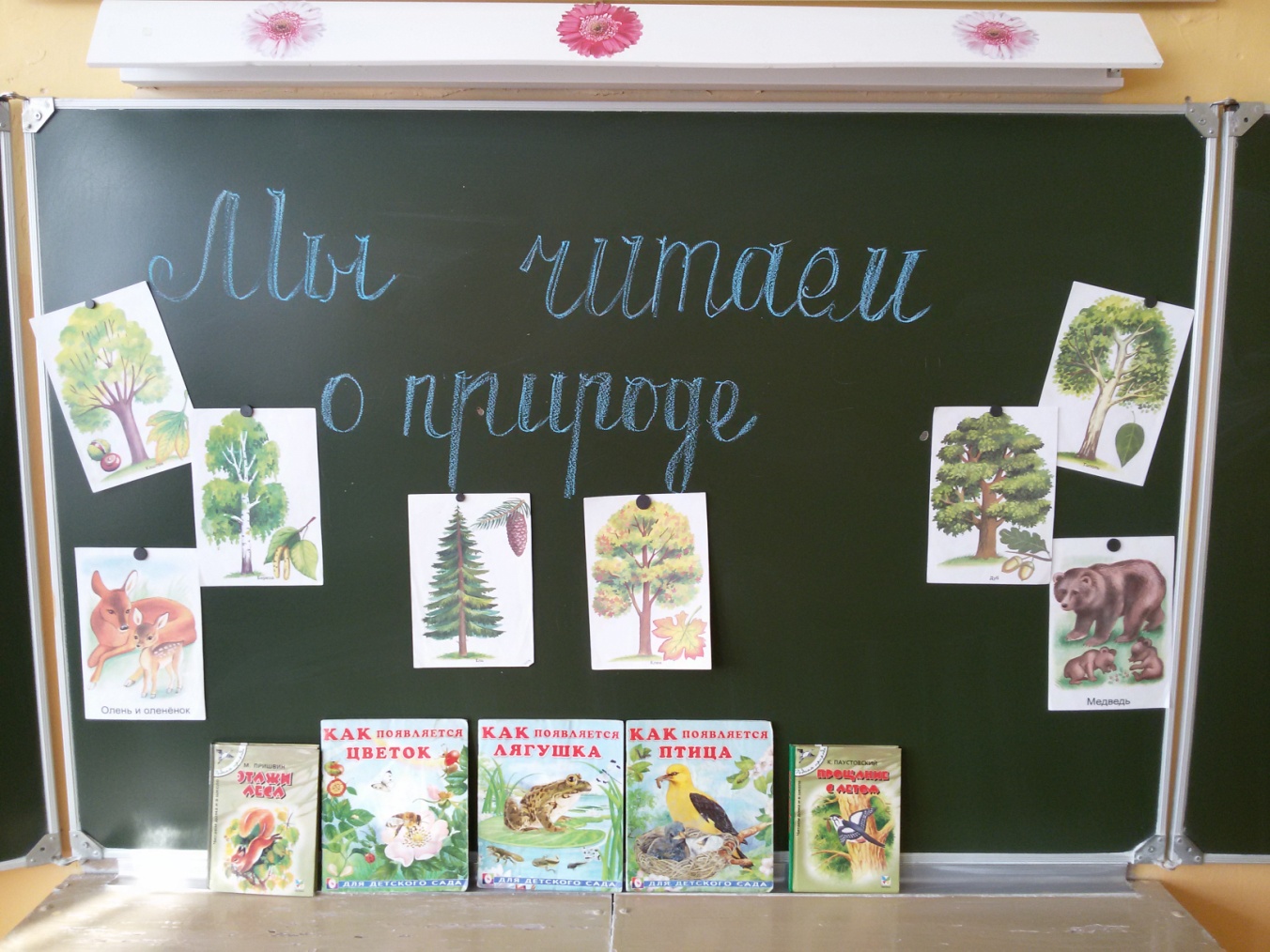 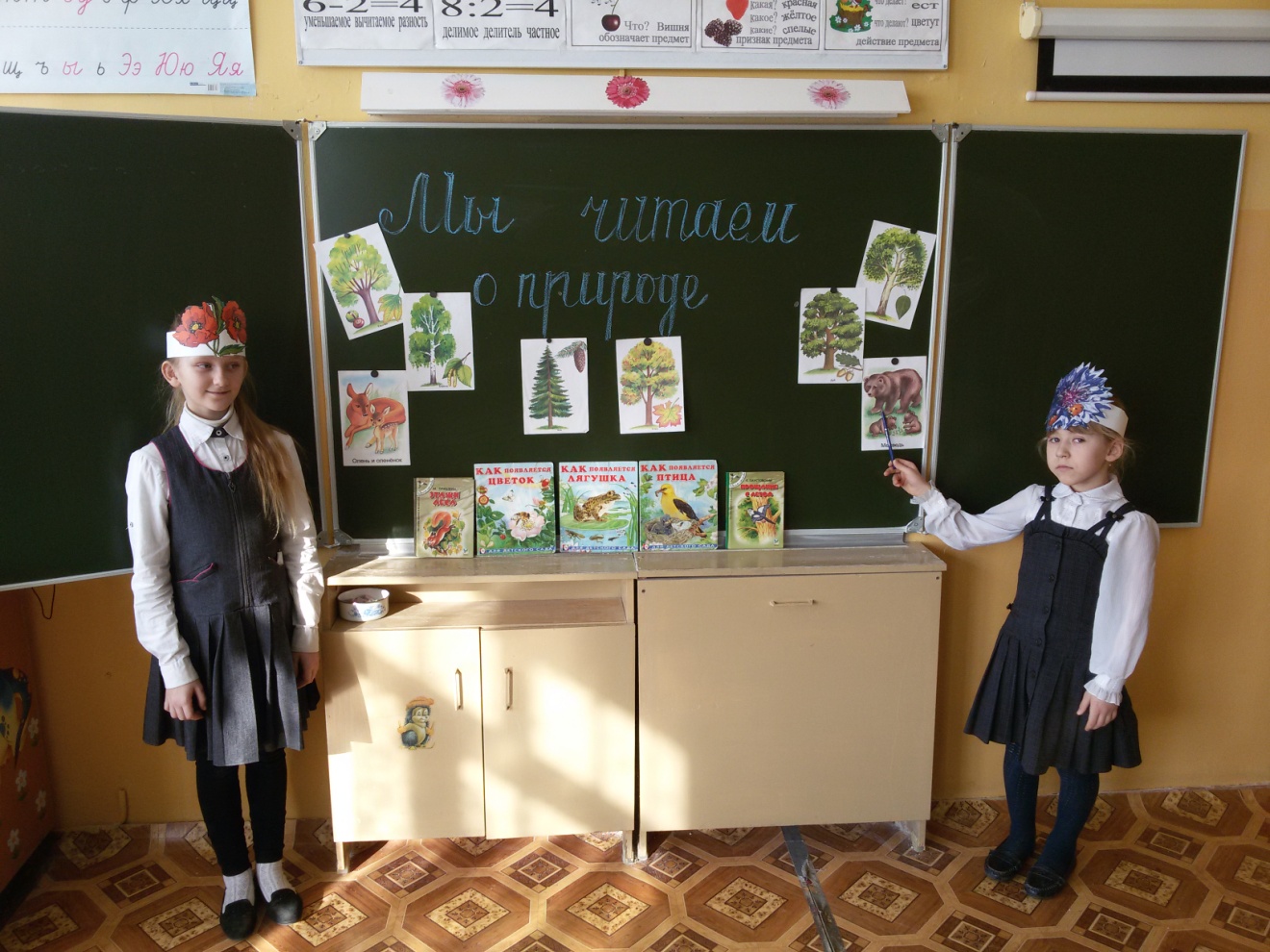 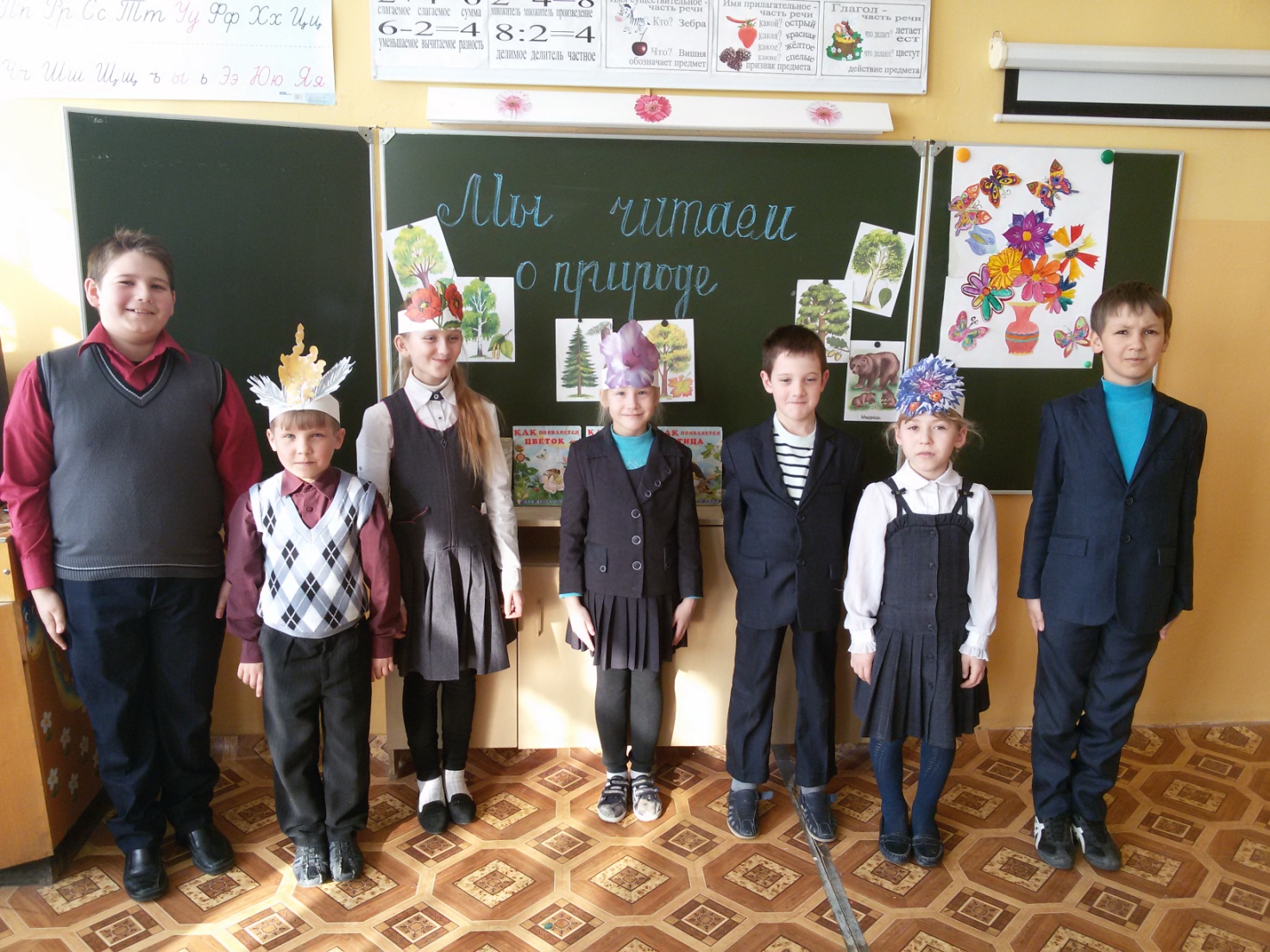 №П/ПНаименование мероприятияКраткое содержание мероприятияНаименование образовательных организаций, принявших участие в мероприятииКоличество участниковКоличество участников№П/ПНаименование мероприятияКраткое содержание мероприятияНаименование образовательных организаций, принявших участие в мероприятииобучающихсявзрослых1Школьный фотоконкурс«Посмотри ,как хорош край, в котором ты живёшь»Фото размещены на стендеМБОУ «Сетоловская средняя общеобразовательная школа»11221.Создание выставки книг «Природа и экология»2. Библиотечные часы в классах начальной школы «Мы читаем о природе»Выставка книг согласно теме на 1 этаже.Классный час «Мы читаем о природе», викторина.МБОУ «Сетоловская средняя общеобразовательная школа»1943Акция «Помоги птицам зимой»Объявление акции.Подготовка еды для птиц.Работа с общественностью (с жителями села) по данному вопросуКормление. Назначение ответсвенных.МБОУ «Сетоловская средняя общеобразовательная школа»1-11кл.-54 уч.-ся;Ответственные-8 класс-5 чел.3